Weather Policy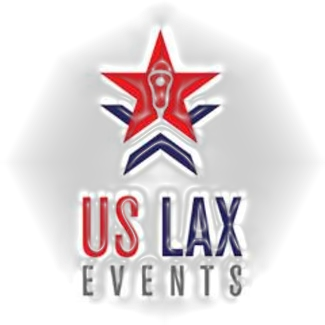 If play becomes a concern due to weather, US Lax Events will make the needed changes to ensure the situation is handled properly. This includes, but is not limited to the following:All scheduled games will ultimately be moved back the total time of the delay.Finish games before inclement weather arrives.Shortened games due to time constraints.Modify the amount of games played.Creating a winner via alternate methods.Rescheduling games.Converting the tournament format without playoffs or championships. Teams will be given the opportunity to play as many lacrosse games as possible in the amount of time left.No team or players should leave the premise during stoppage. If a team is unable to be found when the tournament resumes play, they will forfeit. No refunds given.If inclement weather ensues, teams and spectators will be notified with a long, continuous horn. The horn signals that all participants and spectators need to leave the field immediately and go directly to their vehicles. Once the weather has passed, and a 30 minute window of clear weather has been reached, a long, continuous horn will sound again to resume the tournament. Once the first whistle has begun There will be no refunds for lost games that result from the weather.  Once the first game of the tournament has begun (first whistle rule) no refunds of any kind will be issued.